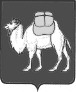 ТЕРРИТОРИАЛЬНАЯ ИЗБИРАТЕЛЬНАЯ КОМИССИЯУЙСКОГО РАЙОНАул. Таращенко 23,  с. Уйское, Челябинская область, 456470   тел. (35165) 2-32-52, факс:2-32-52;3-11-7811  февраля                                                                                                             2016годаО досрочном прекращении полномочий члена участковой избирательной комиссии с правом решающего голоса избирательного участка№ 437В соответствии с пунктом 6 статьи 29 Федерального закона «Об основных гарантиях избирательных прав и права на участие в референдуме граждан Российской Федерации»,  статьей 11 Закона Челябинской области «Об избирательных комиссиях в Челябинской области» и на основании  поступившего  заявления Е.А. Третьяковой   члена  УИК № 437  с  правом  решающего  голоса,  предложенной  в  состав  комиссии Челябинским региональным отделение Политической партии ЛДПР - Либерально-демократической партии России территориальная избирательная комиссия Уйского  района  решила: Досрочно  прекратить  полномочия   члена  участковой  избирательной  комиссии  с  правом  решающего  голоса участка № 437 Третьяковой  Е.А.   до истечения срока её полномочий.2 .Направить настоящее решение в участковую избирательную комиссию избирательного участка № 4373.Разместить  настоящее  решение  на  сайте администрации  Уйского  муниципального  района на  странице ТИК в информационно-телекоммуникационной сети «Интернет». 4. Контроль за выполнением пунктов 2 и 3 решения возложить на секретаря территориальной избирательной комиссии Уйского  района                  Т.Т. Горобец.Председатель  ТИК                                                                 Т.И. СигайСекретарь  ТИК                                                                       Т.Т. Горобец